Ball State Lucas Co.	     Lucas County:  Ohio  		 Toledo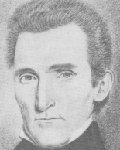                  The county was named for Robert Lucas, 12th governor of Ohio, in 1835 during his second term.[4] Its establishment provoked the Toledo War conflict with the Michigan Territory, which claimed some of its area.  Its county seat is Toledo, located at the mouth of the Maumee River on the lake.Related Facts & StatisticsLake Erie 1st Steamboat   1818   “Walk-in-the-Water”Erie Canal    Buffalo – Albany NY – 363 miles	Constructed 1817-1825  - 83 locksOhio & Erie Canal Cleveland – Portsmouth - 309 miles 	Constructed 1825-1832   - 149 locksMiami & Erie Canal   Cincinnati - Junction	Constructed 1825 –1845 - 85 locks- 180 miles	1849 Added W&E from Junction to Manhattan	      Added 70 miles + 180 = 250 Total milesToledo War 1835-36 – Ohio gains title to Toledo areaWabash & Erie Canal   Manhattan - Indiana Line 	     Ohio   1837 – 1843 - 32 locks - 88 miles		70 miles Junction to Manhattan		18 miles Junction to Indiana St Line	      Indiana 1832 - 1853 - 73 locks – 380 miles   	            Ohio Line-Evansville (Pigeon Creek)	      Total W&E Canal = 468 milesFt Wayne – Lake Erie      Maumee River – 137 miles      W&E Canal      -  108    “  “Towns & Consolidations – Lucas Co.	Port Lawrence – 1817 by Cincinnati investors	Vistula – 1832 - Benjamin Stickney etc.		Combined into Toledo 1833	Manhattan – 1835 by Buffalo NY investors		Incorporated into Toledo after 1860	Maumee –18th Century settlement 1817 formed	  Summary of Structures 	31 – Miles of Canal Prism	15 – Locks 9+6 Maumee Side-cut	  1 – Aqueduct Swan Creek  	  1 – Feeder Dam  St LineMiles		M&E Lock #                         	Terminus – Lake Erie – Buffalo NY – 250 miles	      Contracts Let in 1837 - Toledo   88       Lock No. 1   Maumee River      	Lock No. 2   Manhattan         	Manhattan Extension (closed March 1864)   84	Toledo	       Enter Maumee River	Aqueduct crossing Swan Creek (removed 1869)	Lock No. 52    Newton St - Enter Swan Creek  	Lock No. 51    Logan St   83 	Swan Creek Sidecut  	Lock No. 50    Mill St - Armada Mills       	Lock No. 49    Mill St - Armada Mills 	Lock No. 48   Mill St - Armada Mills	Lock No. 47   Railroad Ave - Sash Factory	Lock No. 46   76   	Lock No. 45   Port Miami   75	Maumee City   74	Maumee Side-cut   6 Lift Locks     	      1.5 miles to Maumee River  	      2.5 miles to Perrysburg   70	Waterville   63	Otsego   58	Lock No. 44    Providence    3 ½ Lift	Maumee Slackwater   57	Lucas  /  Henry Co. Line